Comte (1798-1857) e il positivismoFondato dal filosofo francese Auguste Comte nella prima metà dell’Ottocento, il positivismo è una corrente culturale caratterizzata dall’esaltazione della scienza come forma conoscitiva per eccellenza, basata sui fatti e capace di produrre risultati concreti. Il positivismo avrà molta influenza nella cultura dell’Ottocento e sarà fecondo di risultati nel senso che promuoverà lo studio ‘scientifico’ di molti fenomeni.1/ Caratteri generali del positivismoComte è il fondatore del positivismo, un movimento filosofico e culturale caratterizzato da un’esaltazione della scienza, che nasce in Francia nella prima metà dell’Ottocento e che si impone a livello europeo e mondiale nella seconda parte del secolo. Principali rappresentanti del positivismo furono: in Francia Comte, in Inghilterra Spencer e Stuart Mill, in Italia Ardigò e, in parte, Cattaneo e Ferrari.Sorto in opposizione all'idealismo e in genere a ogni metafisica, il positivismo si richiama per molti aspetti all'Illuminismo. Esalta la metodologia delle scienze naturali, delle quali intende applicare i procedimenti a ogni ramo del sapere. Suo obiettivo è infatti perseguire un sapere “positivo” in tutti i campi della conoscenza, dove “positivo” indica:  un sapere concreto, cioè “basato sui fatti”, sugli esperimenti e non solo su astratte e teoriche speculazioni; il culto dei fatti concreti e osservabili contro le astrazioni e la metafisica è l’idea chiave del positivismoun sapere “efficace”, che cioè produce dei risultati concreti aumentando le possibilità tecnico-operative dell’uomo sul mondo. Cfr. Bacone, “scientia est potentia” (la scienza è potenza), che Comte riformula in questo modo: “sapere per prevedere, prevedere per potere”Opere principali: Corso di filosofia positiva (1830-42) e Sistema di politica positiva (1851)2/ Il pensiero di ComteComte vuole operare una riforma sociale che vuole essere la continuazione e l’integrazione di quella iniziata dalla rivoluzione francese. Tale riforma è strettamente connessa alla sua concezione dell’evoluzione della civiltà e della conoscenza.Egli concepisce l’evoluzione della civiltà e della conoscenza come strettamente connesse, distinguendo tre stadi: teologico o immaginativo; metafisico o astratto; positivo o scientifico. Questi tre stadi evolutivi della civiltà e della storia dell’umanità, sono analoghi a quelli che si ritrovano nello sviluppo degli individui:  “Chi di noi non ricorda, contemplando la propria storia, che è stato successivamente, rispetto alle nozioni più importanti, teologo nella sua infanzia, metafisico nella sua giovinezza e fisico nella sua virilità?” Le singole scienze sono collegate tra loro e si implicano vicendevolmente. Comte le classifica e mostra che sono organizzate gerarchicamente tra loro in base al principio della complessità crescente e della generalità decrescente. Ad es., la fisica, che si occupa di corpi inorganici, è una scienza molto generale perché tratta di cose semplici; la biologia invece si occupa di corpi organizzati (organismi) e dunque è una scienza meno generale perché i propri risultati si applicano solo a fenomeni che hanno un certo grado di complessità.  I risultati degli studi fisici valgono per la biologia, mentre quelli della biologia non si applicano ai precedenti. La fisica dunque è meno complessa della biologia e più generale (perché i suoi risultati valgono anche per la biologia ma non avviene il contrario). Da qui la necessità di studiare i fenomeni biologici dopo aver studiato quelli inorganici.Ciascuna scienza si evolve passando attraverso tre stadi (teologico, metafisico e positivo) che corrispondono alla legge di sviluppo del pensiero umano.Il principio della complessità crescente e della generalità decrescente è alla base anche della loro evoluzione: una scienza raggiunge tanto più velocemente lo stadio positivo quanto più è caratterizzata, per gli oggetti che studia, da generalità e semplicità; viceversa, tanto più è complessa, tanto più lentamente raggiunge lo stadio positivo.Inoltre, essendo le scienze strettamente connesse l’una all’altra in base al principio che la più complessa presuppone e comprende la più semplice (i risultati della fisica valgono anche per la biologia, perché è ad essa superiore), ne deriva che la scienza superiore non può raggiungere lo stadio positivo se questo non è già stato raggiunto da quella inferiore.La filosofia non rientra nella classificazione delle scienze perché ne elabora la classificazione e si pone come sintesi delle scienze stesse ovvero ne coordina e sintetizza i risultati.La sociologia, di cui Comte si ritiene il fondatore, si propone di ricercare le leggi dei fatti sociali al fine di poterli prevedere e giudicare (cfr. la legge dei tre stadi, ecc.). Essa è la scienza più importante, ma essendo la più complessa è ancora inquinata da residui teologici e metafisici e perciò ancora lontana dallo stadio positivo.Quando la sociologia raggiungerà questo stadio la società assumerà la sua forma più perfetta, il suo ordine ottimale. In questa società, l’Umanità (che è il Grande Essere inteso come “l’insieme degli esseri passati, futuri e presenti che concorrono liberamente a perfezionare l’ordine universale.”) prenderà il posto di Dio.LESSICO - Causa ultima La causa ultima di qualcosa è la causa oltre la quale non si può trovare altra causa, appunto perciò viene detta ultima. Ad esempio, ricercando l’origine dei fenomeni naturali, non si può procedere all’infinito, per cui bisogna ammettere l’esistenza di un essere assoluto ed eterno che ha dato inizio ad ogni cosa (Dio, primo motore immobile, ecc.): un uomo è figlio dei suoi genitori, ciascuno dei quali è a sua volta figlio dei suoi genitori, e così via. Dato che non si può risalire all’infinito, occorre ammettere una causa ultima che ha dato avvio al genere umano. I genitori sono cause secondarie, Dio è la causa ultima o più importante.Comte sostiene che non si devono cercare le cause ultime dei fenomeni, ma solo quelle immediate, che ne spiegano l’accadere e gli effetti. Le cause ultime sono non verificabili e possono dare luogo a fantasie, mentre le cause secondarie sono sicure e individuabili con chiarezza. Non cerco di spiegare chi ha creato la legge di gravità, perché e con quali intenti lo ha fatto, ecc., ma limito a constatare che c’è e a spiegare come funziona questa legge nell’universo ed i suoi effetti e così via. In sostanza: “Non invento ipotesi”, come diceva Newton.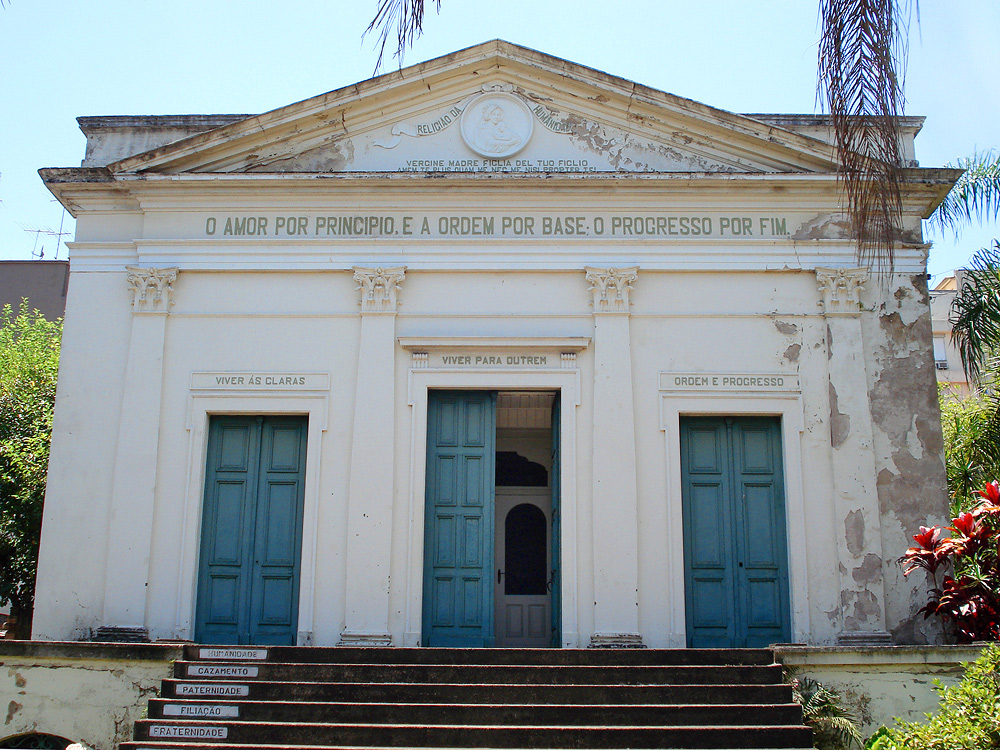 (immagine tratta da Wikipedia)Tempio positivista a Porto Alegre in Brasile – La nuova religione positivista dell’Umanità, che celebrava i suoi progressi attraverso la scienza e la civiltà, riprendeva elementi tradizionali di culto riempiendoli di nuovi significati, come mostra questo tempio positivista costruito in Brasile (all’inizio del 1900), con scritte inneggianti alla fraternità, all’umanità (“Vivere per gli altri”), all’ordine ed al progresso. La scalinata simboleggia l’ascesa al sapere positivo attraverso la legge dei tre stadi e all’interno del tempio sono collocati i ritratti dei “santi” di questa religione, cioè le grandi figure che hanno segnato lo sviluppo dell’umanità (Socrate, Newton, Cesare, Carlo Magno, ecc.). Il motto di Comte (“L'amore per principio, l'ordine per fondamento, il progresso per fine.”), scolpito sul frontone, si ritrova anche nella bandiera della repubblica brasiliana (“ordine e progresso”), nata nel 1889 dopo aver proclamato nel 1822 l’indipendenza dal Portogallo. Tutto ciò si spiega con il fatto che il positivismo era molto diffuso tra le élite brasiliane più illuminate che guardavano alla Francia (la Francia della Rivoluzione, dell’illuminismo e del positivismo) come al Paese europeo da cui trarre ispirazione per dare un nuovo ordine democratico al Paese. 3/ Lo sviluppo del positivismo: Comte, Darwin e SpencerLa teoria dell’evoluzione di Darwin (esposta nell’opera intitolata L’origine delle specie, uscita nel 1859),  divenne la base del positivismo (nato anni prima, con l’opera di Comte uscita nel 1830). Lo storico della filosofia Abbagnano inquandra perciò lo sviluppo del positivismo in questi termini: vi è anzitutto il positivismo sociale di Comte (e di altri autori, come Saint-Simon e Stuart Mill) cui segue quello evoluzionistico di Spencer (e di altri, come Ardigò). La scoperta darwiniana del principio dell’evoluzione sarebbe l’anello di congiunzione tra i due. Il positivismo sociale è una teoria dell’evoluzione della conoscenza che col suo evolversi porta parallelamente ad una riorganizzazione della società; la scoperta del principio di evoluzione da parte di Darwin apre la via a Spencer che estende questo principio non solo all’uomo ma a tutta la natura e all’intero universo, visto romanticamente come un processo di sviluppo la cui legge è il progresso. L’evoluzionismo di Darwin divenne la base del positivismo perché negava la creazione divina e spiegava la complessità della vita della natura e la stessa vita spirituale come l’evolversi e il differenziarsi della sola materia.     sociale : Comte – evoluzione sociale attraverso il progresso della conoscenza                       Positivismo                      scoperta del principio dell’evoluzione delle specie: Darwin                                   evoluzionistico: Spencer – evoluzione della natura e dell’intero universo verso il progresso4/ Importanza e influenza del positivismo nei vari settori della culturaIl positivismo ebbe molta influenza nella cultura dell’Ottocento e fu fecondo di risultati nel senso che promosse lo studio ‘scientifico’ di molti fenomeni. Se da una parte, con il suo culto dei fatti, produsse ricerche che si rivelarono inconsistenti (come quelle di Cesare Lombroso volte a mettere in relazione i tratti somatici dei criminali, l’ampiezza del loro cranio, ecc. con il loro comportamento deviante, ricollegando ogni atto spirituale alla sua base fisica e organica), non si può negare, d’altra parte, che fu all’origine di una mentalità attenta alla concretezza dell’esperienza e votata ad una ricerca severa e precisa, all’accertamento dei fatti e dei dati tangibili. Vedi in proposito quanto scrive lo storico della filosofia Eugenio Garin:“Il metodo positivo fu erudizione nel campo delle scienze storiche, e soverchia erudizione talora, ma utile e salutare esempio di ricerca severa, e preziosa disciplina d’indagine; fu nel campo della filosofia richiamo alla concretezza dell’esperienza, al limite fisico che accompagna ogni atto spirituale; fu esigenza di studi e di problemi umani, appello alla corposità del mondo degli uomini, ove l’idea è vuota parola se non s’incarna nel veicolo terreno.”Possiamo riassumere nei seguenti punti i principali campi in cui la mentalità positivistica produsse i suoi effetti:LETTERATURA – In Francia, alla fine dell’Ottocento, nacque il Naturalismo una corrente letteraria che voleva essere l’applicazione diretta del pensiero positivista e che si proponeva di descrivere la realtà psicologica e sociale con gli stessi metodi usati nelle scienze naturali. Il critico letterario, filosofo e storico francese Hippolyte Taine è considerato il primo teorico del naturalismo. L'uomo, sosteneva Taine, è il risultato di tre elementi, "race, milieu, moment", cioè il fattore ereditario, l'ambiente sociale, il momento storico, che "lo determinano nei suoi tratti psicologici e ne generano il comportamento, sicché anche la virtù e il vizio non sono che corpi compositi, scindibili, come lo zucchero e il vetriolo, negli elementi semplici che li costituiscono". Se dunque l’artista – il romanziere, lo scrittore – vuole raffigurare l’uomo, le sue vicende e le sue passioni, non può farlo che ponendo attenzione a tutti questi elementi.In Italia sotto l’influenza del positivismo e del Naturalismo francese, nacque la corrente letteraria del Verismo, il cui massimo esponente è Verga.SOCIOLOGIA e STORIA –  Particolarmente notevoli furono le suggestioni che dalla nuova mentalità positivista vennero agli studi storici e alle discipline sociali. Nacque un nuovo metodo storiografico, attento soprattutto ai fattori ambientali, sociali, razziali, alla luce dei quali si deve comporre il quadro d’insieme entro cui comprendere gli avvenimenti nelle loro molteplici connessioni e il ruolo delle singole personalità storiche. Quanto allo studio dei fattori sociali e delle loro dinamiche, si cerò di dare loro una veste scientifica attraverso lo studio della sociologia, termine coniato da Comte per indicare la scienza di cui si riteneva il fondatore. In Francia, ad esempio, lo studioso Émile Durkheim, richiamandosi a Comte, cercò di dare delle basi scientifiche (cioè ponendo attenzione ai fatti, ai dati statistici, ecc.) a questa nuova disciplina, adottando come principio di spiegazione i fatti sociali, che sono come delle forze che esercitano la loro costrizione sull’individuo (esempi di fatti sociali sono le istituzioni educative, le correnti d’opinione, le credenze che circolano in una data società). Il suo studio più famoso riguarda il sucidio (Il suicidio, 1897)  in cui mostra come anche in un atto considerato tra i più individuali che esistano – il suicidio, appunto – possano essere messe in luce delle cause e costrizioni sociali: i suicidi cioè sono fenomeni individuali, le cui cause però sono essenzialmente sociali. Questo prova che la società non è il campo dell’arbitrario e dell’imprevedibile, ma che può essere studiata con metodo scientifico perché esistono in essa delle regolarità, dei fatti che si ripetono, come accade in tutti gli altri settori oggetto delle scienze. Per provarlo, basta osservare, ad esempio, che esistono delle correnti suicidogene che attraversano la società, che traggono origine non dall’individuo, ma dalla collettività, e sono la causa effettiva o determinante dei sucidi. Durkheim fa notare infatti come ciascuna nazione europea mostri un numero più o meno stabile di suicidi nel corso del tempo, differente da quello di altre nazioni. Quindi le “correnti suicidogene” debbono essere causate dalla differenza delle società (costumi, idee, credenze, morali, ecc.) che caratterizzano quelle diverse nazioni. Vale a dire che il suicidio è causato da dei fatti sociali e che dunque anche il suicidio è un fatto sociale. PSICOLOGIA, ANTROPOLOGIA – Nell’ambito degli studi psicologici, emerse in Italia lo studioso Cesare Lombroso (1835–1909) che, con approccio materialistico, cercò di spiegare la mentalità criminale facendo riferimento ai tratti somatici dei delinquenti. Se da una parte questo approccio si è rivelato inconsistente (perché non è possibile correlare i tratti somatici alle azioni criminali), bisogna comunque riconoscere che così facendo Lombroso gettò le basi di uno studio dei comportamenti devianti che aprì la strada alla moderna criminologia portando l’attenzione dal delitto al delinquente ed alla sua psicologia (vd. Approfondimento).FILOSOFIA – In campo strettamente filosofico, la lezione del positivismo si è fatta sentire soprattutto come richiamo alla concretezza ed alla verificabilità dell’esperienza contro ogni orientamento astratto e speculativo. In sostanza le filosofie che si richiamano al positivismo sono l’esatto contrario di quelle che procedevano elaborando teorie astratte e speculative, poco attente ai fatti. Procedimento riassunto in una celebre battuta attribuita a Hegel, con la quale si difendeva da chi lo accusava di guardare poco ai fatti: “Tanto peggio per i fatti se non si accordano con la teoria”. Le filosofie influenzate dal positivismo prestano invece particolare attenzione ai fatti ed ai risultati che le scienze sperimentali conseguono nei vari campi; cercano di rifuggire alle affermazioni arbitrarie e astratte, le mettono alla prova dei fatti e le cambiano se non si accordano con essi; cercano di non affermare se non ciò che è razionalmente giustificabile o dimostrabile per mezzo dell’esperienza; di accettare tutto ciò che l’esperienza suggerisce, quali che ne siano le conseguenze dottrinali e pratiche. Tra queste filosofie va annoverata anzitutto la corrente del neo-positivismo che ha rappresentato la rinascita del positivismo nel ‘900 e costituisce uno dei maggiori e più influenti indirizzi filosofici di questo secolo. Alcuni esponenti del neopositivismo hanno messo al centro delle loro riflessioni il principio di verificazione, secondo il quale le uniche affermazioni sensate sono quelle che hanno la possibilità di essere verificate sul terreno concreto dei fatti; tutto ciò che invece rientra nel campo delle affermazioni non verificabili (metafisica, religione, ecc.) va rigettato come insensato.MAPPA - Fortuna e influenza del Positivismo 5/ Approfondimento - Lombroso e l’antropologia criminale6/ Approfondimento - Dal delitto al delinquenteDal delitto al delinquenteUn cambiamento di prospettiva giuridica grazie all’apporto della “Scuola positiva” del diritto penale fondata da Cesare Lombroso ed Enrico Ferri, sotto l’influenza del PositivismoL'articolo 85 del nostro codice penale stabilisce che "nessuno può essere punito per un fatto preveduto dalla legge come reato, se, al momento in cui l'ha commesso, non era imputabile", e specifica che "è imputabile chi ha la capacità di intendere e di volere". Il problema dell’imputabilità è stato sempre al centro del dibattito tra i giuristi e si sono delineati in merito posizioni differenti. La teoria più antica, che per lungo tempo ha dominato e che ancora oggi ha numerosi sostenitori, è quella della Scuola classica. Secondo la Scuola classica (un indirizzo del diritto penale, sviluppatosi verso la metà dell’Ottocento, il cui fondatore è il giurista Francesco Carrara), si punisce chi è responsabile di un delitto e lo ha commesso perché era capace di intendere e di volere. La pena è concepita come il castigo per il male commesso. Ne deriva che gli individui affetti da anomalie psichiche o immaturi non possono essere puniti perché incapaci di intendere e volere. Ne deriva inoltre che, in caso di recidiva, l’aumento della pena a carico del recidivo non è giustificabile perché essa deve essere rapportata solo alla gravità del reato commesso. Il delitto infatti è qualcosa che va preso in considerazione astrattamente, senza fare riferimento alla personalità di chi lo ha commesso. La pena corrisponde matematicamente all’entità del reato commesso e non ha senso aggravarla per ragioni che vadano al di là dell’entità di questo reato (prendendo ad esempio in considerazione la maggiore crudeltà di chi ha commesso il reato due volte, ecc.). A questa concezione della giustizia reagì la Scuola positiva (Cesare Lombroso, Enrico Ferri) per la quale le pene vanno comminate in relazione alla pericolosità del reo e, nella loro applicazione, devono variare di forma per adattarsi alle diverse tipologie psichiche del delinquente, devono essere indeterminate nella durata e derogabili col cessare della pericolosità. In questo senso, osservare che un delinquente è recidivo non è un fattore ininfluente nell’assegnazione della pena, ma importante perché indica la sua pericolosità. Tutto ciò si basa su un presupposto del tutto differente rispetto a quello di chi partiva dall’idea che il delinquente è una persona normale che ha scelto liberamente di delinquere. Per i positivisti le azioni criminali non sono il frutto di una libera scelta ma di una serie di condizionamenti psicologici e ambientali e la pena va data non per punire ma per neutralizzare la pericolosità sociale. Tutto ciò viene ben illustrato nel seguente brano:Per la Scuola positiva il principio cardine in base al quale si devono spiegare tutti i fenomeni, fisici e psichici, individuali e sociali, è il principio di causalità. E sulla base di tale presupposto, per i positivisti, il delitto è il prodotto non di una scelta libera e responsabile del soggetto, ma di un triplice ordine di cause: antropologiche, fisiche e sociali. Mentre la Scuola classica considera il reato come ente giuridico astratto staccato dall'agente, per la concezione positivista il reato è un fenomeno naturale e sociale, un fatto umano individuale, indice rivelatore di una personalità socialmente pericolosa. Ecco che l'attenzione del diritto penale si sposta dal fatto criminoso in astratto alla personalità del delinquente in concreto, dalla colpevolezza per il fatto alla pericolosità sociale dell'autore "intesa come probabilità che il soggetto, per certe cause, sia spinto a commettere fatti criminosi". (Mantovani, Diritto penale). Ed ecco che il principio di responsabilità individuale è sostituito dal principio di responsabilità sociale.Sulla base di tali presupposti non ha più senso castigare con la pena il reo, "perché fatalmente spinto da forze che agiscono dentro e fuori di lui" (Mantovani) e scopo dei provvedimenti repressivi deve essere la difesa sociale, per cui coloro che delinquono devono essere sottoposti a misure di sicurezza, volte a prevenire ulteriori manifestazioni criminose mediante il loro allontanamento dalla società e, ove possibile, il loro reinserimento nella vita sociale. Tali misure pertanto non devono essere proporzionate alla gravità del fatto, ma alla pericolosità del reo e, nella loro applicazione, devono variare di forma per adattarsi alle diverse tipologie psichiche del delinquente, devono essere indeterminate nella durata e derogabili col cessare della pericolosità. Dal momento che anche i fatti psichici sono sottoposti al principio di causalità (determinismo psichico), il libero arbitrio - considerato una illusione psicologica - non ha più senso. Date queste premesse la Scuola positiva arriva inevitabilmente a negare la stessa categoria dell'imputabilità e la distinzione fra soggetti imputabili e non imputabili. Se infatti, come si è detto, la sanzione penale serve solo come strumento per impedire la commissione di crimini, non vi è motivo per escludere dalla sua applicazione gli autori di reato infermi di mente. Nella prospettiva della Scuola positiva, capire la personalità di chi ha commesso il delitto e le cause personali e sociali che lo hanno portato a delinquere assume dunque una grande importanza nell’attribuzione della pena. In questo senso, la classificazione dei criminali elaborata da Lombroso, per quanto infondata a causa del suo rigido biologismo, ha avuto comunque il merito di spostare l’attenzione dal reato alla personalità del delinquente ed in questo senso può essere apprezzata. Ecco le cinque categorie di delinquente presenti nella classificazione lombrosiana:Delinquente occasionaleDelinquente abitualeDelinquente nato (istintivo e per tendenza)Delinquente passionaleDelinquente infermo di menteLa classificazione viene detta anche “classificazione Lombroso-Ferri” in riferimento all’altro fondatore della scuola positiva, Enrico Ferri, che cercò di studiare il delitto nelle sue connessioni con l’ambiente sociale. Politico, oltre che giurista, Ferri entrò nel 1893 nel Partito socialista e aderì successivamente anche al fascismo. Fu presidente della commissione che nel 1921 elaborò un progetto di codice penale italiano in cui i postulati della Scuola positiva raggiunsero la loro maggiore affermazione.  Stadio della conoscenzaCaratterizzato dalla prevalenza diModo in cui vengono interpretati i fenomeniA questo stadio corrisponde una certa visione del mondo…… e la prevalenza di una certa forma politicaStadio teologico o immaginativoFantasia (infanzia dell’umanità)In questo stadio l’uomo vuole conoscere l’essenza dei fenomeni, le loro cause ultime e perciò, attraverso ipotesi fantasiose, li interpreta come il risultato di CAUSE ESTERNE ad essi = esseri soprannaturali antropomorfici, concepiti cioè a somiglianza dell’uomo (es. esseri mitologici, come Giove, che scaglia i fulmini; Demetra che presiede alla vegetazione). Es. Demetra fa crescere le piante.E’ uno stadio fantasioso e inconsistente che però ha il pregio di far uscire gli uomini dalla loro originaria stupidità e di spingerli a cogliere un ordine che governa i fenomeni.Prevalenza della religione: feticismo, politeismo, monoteismo.La società è coesa e organica, unificata dalla fede in idee condivise (credenza in dio, ecc.).A livello politico dominano coloro che custodiscono le credenze comuni: prevale la teocrazia.Stadio metafisico o astrattoRagione speculativa(giovinezza dell’umanità)L’uomo smette di rivestire di immagini fantastiche la realtà, adotta un’ottica più concreta e la riconduce a CAUSE INTERNE = entità astratte, non più antropomorfiche (es. forze di vario genere: forza vitale, ecc.). Es. la forza vitale fa crescere le piante.Es. l’oppio fa dormire perché contiene la forza dormitiva.Rispetto al primo stadio, anche in questo caso siamo in presenza di spiegazioni abbastanza inconsistenti perché la forza vitale o quella dormitiva sono qualcosa di misterioso e inafferrabile, difficile da verificare. Unica differenza rispetto allo stadio precedente è che ci si sforza di capire la natura con la ragione, piuttosto che con la fantasia, ricorrendo a entità concettuali astratte che la spiegano dal suo interno, senza ricorrere a cause esterne (come dèi, esseri mitologici, ecc).Prevalenza del dubbio e dello spirito critico, dello scetticismo. Non ci sono più certezze universalmente condivise (come la credenza in certe divinità ecc.). La società è disgregata, meno coesa da credenze collettive, più individualistica.Si afferma a livello politico la sovranità popolare, la democrazia;  affermazione della borghesia, ecc.Stadio positivo o scientificoRagione scientifica(maturità dell’umanità)Nell’impossibilità di conoscere e spiegare queste entità astratte (che cos’è la forza vitale che fa crescere le piante?), l’uomo si limita a constatare solo i fatti e a spiegare le loro relazioni cioè le leggi secondo cui accadono (studia solo il come e non il perché).Es. non si cercano più le cause occulte dei fenomeni, ma semplicemente si descrivono le leggi con cui essi avvengono: le piante si sviluppano ad una certa temperatura, con una certa luce, e così via. E’ questo, secondo Comte, il sapere propriamente scientifico o positivo, che permette di conoscere la realtà per prevederne l’andamento e per poter agire su di essa orientandola ai propri scopi (“sapere per prevedere, prevedere per potere”). Il sapere positivo rinuncia alla ricerca delle cause ultime, quelle che danno la spiegazione definitiva ed esaustiva dei fenomeni (il perché avvengono) e si concentra solo sulle cause immediate e osservabili, che ci spiegano il loro andamento, le leggi che ne regolano lo svolgimento. La scienza ci spiega che i corpi sono soggetti alla legge di gravità, che funziona in questo modo e così via; perché poi i corpi seguano proprio questa legge e non un'altra è una domanda cui la scienza rinuncia a rispondere perché si sconfinerebbe in risposte fantasiose, non verificabili perché non basate sui fatti, perciò non “positive”. L’esempio più adeguato di atteggiamento positivo e scientifico è quello di Newton, che nello studio della gravità dichiara di attenersi solo a ciò che è deducibile dai fenomeni, senza elaborare ipotesi fantasiose sulla ragione della gravità stessa: "In verità non sono ancora riuscito a dedurre dai fenomeni la ragione di queste proprietà della gravità, e non invento ipotesi. Qualunque cosa, infatti, non deducibile dai fenomeni va chiamata ipotesi; e nella filosofia sperimentale non trovano posto le ipotesi sia metafisiche, sia fisiche, sia delle qualità occulte, sia meccaniche." (Newton)Visione scientifica, positiva.Il potere è in mano alle forze produttive della ricchezza visto che la società moderna basata sulla scienza è quella industriale, dove domina la ricchezza.         al meno generale          dal più generaleGeneralità decrescente(le discipline più generali precedono quelle più specifiche: ad es. la Fisica, che si occupa di atomi e particelle, precede la Chimica che si occupa di composizioni della materia più specifiche e complesse )La scienza meno generale5. SociologiaLa scienza più complessa               al più complesso             dal più sempliceComplessità crescente (dagli oggetti più semplici a quelli più complessi: dalla materia inorganica di cui si occupano l’Astronomia, la Fisica e la Chimica, agli organismi viventi di cui si occupa la Biologia e ai sistemi sociali di cui si occupa la Sociologia)        al meno generale          dal più generaleGeneralità decrescente(le discipline più generali precedono quelle più specifiche: ad es. la Fisica, che si occupa di atomi e particelle, precede la Chimica che si occupa di composizioni della materia più specifiche e complesse )4. Biologia               al più complesso             dal più sempliceComplessità crescente (dagli oggetti più semplici a quelli più complessi: dalla materia inorganica di cui si occupano l’Astronomia, la Fisica e la Chimica, agli organismi viventi di cui si occupa la Biologia e ai sistemi sociali di cui si occupa la Sociologia)        al meno generale          dal più generaleGeneralità decrescente(le discipline più generali precedono quelle più specifiche: ad es. la Fisica, che si occupa di atomi e particelle, precede la Chimica che si occupa di composizioni della materia più specifiche e complesse )3. Chimica               al più complesso             dal più sempliceComplessità crescente (dagli oggetti più semplici a quelli più complessi: dalla materia inorganica di cui si occupano l’Astronomia, la Fisica e la Chimica, agli organismi viventi di cui si occupa la Biologia e ai sistemi sociali di cui si occupa la Sociologia)        al meno generale          dal più generaleGeneralità decrescente(le discipline più generali precedono quelle più specifiche: ad es. la Fisica, che si occupa di atomi e particelle, precede la Chimica che si occupa di composizioni della materia più specifiche e complesse )2. Fisica               al più complesso             dal più sempliceComplessità crescente (dagli oggetti più semplici a quelli più complessi: dalla materia inorganica di cui si occupano l’Astronomia, la Fisica e la Chimica, agli organismi viventi di cui si occupa la Biologia e ai sistemi sociali di cui si occupa la Sociologia)        al meno generale          dal più generaleGeneralità decrescente(le discipline più generali precedono quelle più specifiche: ad es. la Fisica, che si occupa di atomi e particelle, precede la Chimica che si occupa di composizioni della materia più specifiche e complesse )La scienza più generale1. AstronomiaLa scienza meno complessa              al più complesso             dal più sempliceComplessità crescente (dagli oggetti più semplici a quelli più complessi: dalla materia inorganica di cui si occupano l’Astronomia, la Fisica e la Chimica, agli organismi viventi di cui si occupa la Biologia e ai sistemi sociali di cui si occupa la Sociologia)Non fanno parte del sistema: la matematica perché è la base di tutte le altre scienze (essa dunque potrebbe essere premessa a tutte le altre scienze e perciò occupare il primo gradino della classificazione: in alcune ricostruzioni del pensiero di Comte occupa questo posto); la logica perché ogni scienza ha una sua logica specifica e non si può costruire una scienza logica che valga per tutte le discipline in generale; la psicologia perché è riconducibile alla biologia e alla sociologia (vd. ad esempio le ricerche dello studioso positivista Cesare Lombroso sul comportamento dei criminali).la filosofia non rientra nella classificazione delle scienze perché non ha degli oggetti propri (i problemi teologici, metafisici, ecc., tradizionalmente trattati dalla filosofia vengono infatti confinati nei primi due stadi dello sviluppo del pensiero e superati dall’imporsi del pensiero positivo); la filosofia secondo Comte ha il compito di elaborare la classificazione delle scienze e poi di effettuare tra di esse una sintesi studiandone le relazioni reciproche ed i princìpi comuni.Non fanno parte del sistema: la matematica perché è la base di tutte le altre scienze (essa dunque potrebbe essere premessa a tutte le altre scienze e perciò occupare il primo gradino della classificazione: in alcune ricostruzioni del pensiero di Comte occupa questo posto); la logica perché ogni scienza ha una sua logica specifica e non si può costruire una scienza logica che valga per tutte le discipline in generale; la psicologia perché è riconducibile alla biologia e alla sociologia (vd. ad esempio le ricerche dello studioso positivista Cesare Lombroso sul comportamento dei criminali).la filosofia non rientra nella classificazione delle scienze perché non ha degli oggetti propri (i problemi teologici, metafisici, ecc., tradizionalmente trattati dalla filosofia vengono infatti confinati nei primi due stadi dello sviluppo del pensiero e superati dall’imporsi del pensiero positivo); la filosofia secondo Comte ha il compito di elaborare la classificazione delle scienze e poi di effettuare tra di esse una sintesi studiandone le relazioni reciproche ed i princìpi comuni.Non fanno parte del sistema: la matematica perché è la base di tutte le altre scienze (essa dunque potrebbe essere premessa a tutte le altre scienze e perciò occupare il primo gradino della classificazione: in alcune ricostruzioni del pensiero di Comte occupa questo posto); la logica perché ogni scienza ha una sua logica specifica e non si può costruire una scienza logica che valga per tutte le discipline in generale; la psicologia perché è riconducibile alla biologia e alla sociologia (vd. ad esempio le ricerche dello studioso positivista Cesare Lombroso sul comportamento dei criminali).la filosofia non rientra nella classificazione delle scienze perché non ha degli oggetti propri (i problemi teologici, metafisici, ecc., tradizionalmente trattati dalla filosofia vengono infatti confinati nei primi due stadi dello sviluppo del pensiero e superati dall’imporsi del pensiero positivo); la filosofia secondo Comte ha il compito di elaborare la classificazione delle scienze e poi di effettuare tra di esse una sintesi studiandone le relazioni reciproche ed i princìpi comuni.Non fanno parte del sistema: la matematica perché è la base di tutte le altre scienze (essa dunque potrebbe essere premessa a tutte le altre scienze e perciò occupare il primo gradino della classificazione: in alcune ricostruzioni del pensiero di Comte occupa questo posto); la logica perché ogni scienza ha una sua logica specifica e non si può costruire una scienza logica che valga per tutte le discipline in generale; la psicologia perché è riconducibile alla biologia e alla sociologia (vd. ad esempio le ricerche dello studioso positivista Cesare Lombroso sul comportamento dei criminali).la filosofia non rientra nella classificazione delle scienze perché non ha degli oggetti propri (i problemi teologici, metafisici, ecc., tradizionalmente trattati dalla filosofia vengono infatti confinati nei primi due stadi dello sviluppo del pensiero e superati dall’imporsi del pensiero positivo); la filosofia secondo Comte ha il compito di elaborare la classificazione delle scienze e poi di effettuare tra di esse una sintesi studiandone le relazioni reciproche ed i princìpi comuni.Non fanno parte del sistema: la matematica perché è la base di tutte le altre scienze (essa dunque potrebbe essere premessa a tutte le altre scienze e perciò occupare il primo gradino della classificazione: in alcune ricostruzioni del pensiero di Comte occupa questo posto); la logica perché ogni scienza ha una sua logica specifica e non si può costruire una scienza logica che valga per tutte le discipline in generale; la psicologia perché è riconducibile alla biologia e alla sociologia (vd. ad esempio le ricerche dello studioso positivista Cesare Lombroso sul comportamento dei criminali).la filosofia non rientra nella classificazione delle scienze perché non ha degli oggetti propri (i problemi teologici, metafisici, ecc., tradizionalmente trattati dalla filosofia vengono infatti confinati nei primi due stadi dello sviluppo del pensiero e superati dall’imporsi del pensiero positivo); la filosofia secondo Comte ha il compito di elaborare la classificazione delle scienze e poi di effettuare tra di esse una sintesi studiandone le relazioni reciproche ed i princìpi comuni.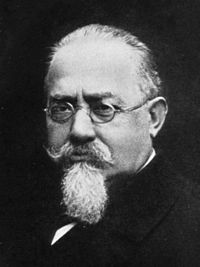 Cesare LombrosoCesare Lombroso (1835-1909), psichiatra e criminologo italiano, fu sostenitore del metodo positivistico.Intuì i rapporti esistenti tra criminalità e ambiente sociale ed educativo, ma portò all’estremo le sue teorie compromettendone la validità. Partendo da una concezione materialistica finì infatti per identificare le cause della degenerazione morale e della delinquenza in precise anomalie fisiche. La scuola di Lombroso intendeva applicare le tecniche dell’antropometria (cioè la misurazione del corpo e delle sue parti) per migliorare la sicurezza. L’obiettivo era di identificare i criminali attraverso le caratteristiche fisiche del loro cranio. Anche lo studio dei lineamenti facciali (fisiognomica) era utilizzato a questo scopo.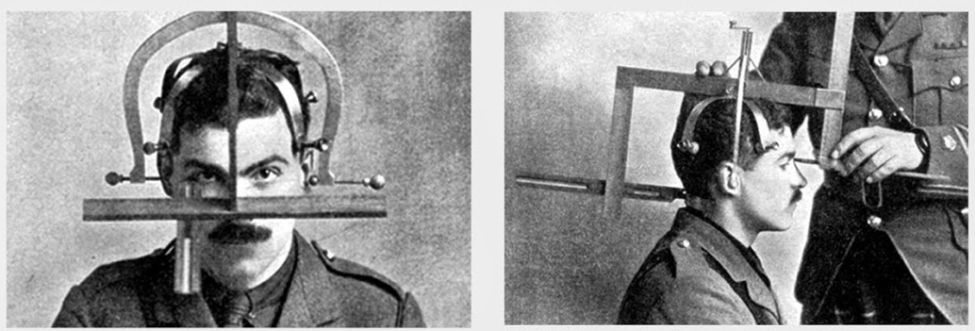 Antropometria (misurazione del corpo e delle sue parti)Cesare Lombroso (1835-1909), psichiatra e criminologo italiano, fu sostenitore del metodo positivistico.Intuì i rapporti esistenti tra criminalità e ambiente sociale ed educativo, ma portò all’estremo le sue teorie compromettendone la validità. Partendo da una concezione materialistica finì infatti per identificare le cause della degenerazione morale e della delinquenza in precise anomalie fisiche. La scuola di Lombroso intendeva applicare le tecniche dell’antropometria (cioè la misurazione del corpo e delle sue parti) per migliorare la sicurezza. L’obiettivo era di identificare i criminali attraverso le caratteristiche fisiche del loro cranio. Anche lo studio dei lineamenti facciali (fisiognomica) era utilizzato a questo scopo.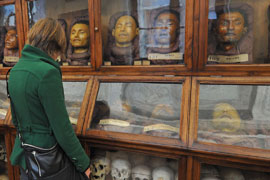 Il museo di Antropologia criminale a Torino.In questa foto, una sala del Museo di Antropologia criminale Cesare Lombroso a Torino dove si possono vedere i materiali raccolti e classificati da Lombroso per i suoi studi.http://museolombroso.unito.itDal delitto al delinquenteDal delitto al delinquenteScuola classicaScuola positivaIl delinquente sceglie liberamente di delinquere e perciò è imputabile. La pena è un castigo per l’atto commesso.Il criminale delinque non per libera scelta, ma per una serie di cause sociali e ambientali, che lo rendono socialmente pericoloso. La pena serve a tenerlo sotto controllo.La pena punisce il reato commesso. Viene commisurata all’entità del crimine.La pena serve a neutralizzare la pericolosità sociale del criminale. Va commisurata alla pericolosità del criminale.Es. il criminale recidivo, cioè che commette un reato dopo averne commesso un altro, non va punito di più rispetto a quello che ha commesso reato una volta sola. La pena va commisurata solo al reato commesso.Il criminale recidivo denota una maggiore pericolosità sociale, perciò è necessario adottare una pena più rigida.